Western Australia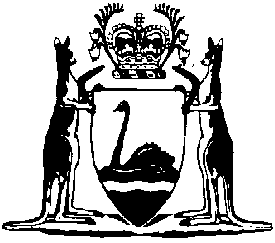 Licensed Surveyors Act 1909Licensed Surveyors (Licensing and Registration) Amendment Regulations 2023Western AustraliaLicensed Surveyors (Licensing and Registration) Amendment Regulations 2023Contents1.	Citation	12.	Commencement	13.	Regulations amended	14.	Schedule 1 replaced	1Schedule 1 — FeesLicensed Surveyors Act 1909Licensed Surveyors (Licensing and Registration) Amendment Regulations 2023Made by the Land Surveyors Licensing Board with the approval of the Governor in Executive Council.1.	Citation		These regulations are the Licensed Surveyors (Licensing and Registration) Amendment Regulations 2023.2.	Commencement		These regulations come into operation as follows —	(a)	regulations 1 and 2 — on the day on which these regulations are published on the WA legislation website;	(b)	the rest of the regulations — on 1 October 2023.3.	Regulations amended		These regulations amend the Licensed Surveyors (Licensing and Registration) Regulations 1990.4.	Schedule 1 replaced		Delete Schedule 1 and insert:Schedule 1 — Fees[r. 5, 7, 13, 15, 16, 18, 18B, 18C, 18E and 19]Made by a resolution of the Land Surveyors Licensing Board at a meeting held on 21 September 2023.PAUL RHODES, Chairman, Land Surveyors Licensing BoardItemMatterFee1.Registration under regulation 5 of a professional training agreement$53.252.Application under regulation 7 for approval of assignment of a professional training agreement$53.253.Application under regulation 13 to enter examination$101.404.Examination fee under regulation 13 (for each examination or project)$53.255.Issue under regulation 18 of a letter of accreditation$72.306.Issue under regulation 18E of a replacement certificate or licence$43.107.Application under section 7 of the Act for a licence$57.708.Application under section 11A(1) of the Act for a practising certificate — (a)	for first year — 	(i)	before 1 September$181.30	(ii)	on or after 1 September$79.90(b)	for each subsequent year$181.309.Renewal under section 11A of the Act of a practising certificate for each year$181.3010.Late renewal under section 11A(6) of the Act of a practising certificate$181.3011.Inspection under section 12(2) of the Act of the register$17.15